Fiche descriptive de la formationResponsable  à la Politique financièrePublic :Les responsables de la politique financière des Unions Départementales, des Comités Régionaux et des Fédérations. Le contexte qui amène à faire de la formation :Cette formation s’inscrit dans la famille de formation « outiller à la responsabilité ». Elle a pour but d’outiller les militant·e·s en charge de la politique financière afin de donner une dimension politique à la gestion financière de leur organisation.Les objectifs de formation :À la fin de la formation, les stagiaires seront capables de définir tout ce qui fait la politique financière de leur organisation.Les thèmes abordés :Thème 1 : Les trois fonctions qui composent l’ensemble de la politique financièreThème 2 : Règles de vie et procédures financièresThème 3 : Les obligations comptables des organisations issues de la loi de 2008Thème 4 : Les ressources et dépenses de l’organisationThème 5 : La réalisation du budget prévisionnel pour l’organisationLes prérequis à cette formation :Les stagiaires devront déjà avoir suivi la Formation syndicale générale de niveau 1 (tronc commun), et être en charge de la politique financière pour leur organisation.Évaluations prévues :Évaluation de fin de thème.Évaluation appréciative de fin de formation.Forme et durée de l’action de formation Stage de 5 jours du 11 au 15 février 2019 au Centre Confédéral de Formation Syndicale Benoît Frachon à Courcelle-sur-Yvette.Animatrice : Marilyn HomonResponsable  à la Politique financièrePublic :Les responsables de la politique financière des Unions Départementales, des Comités Régionaux et des Fédérations. Le contexte qui amène à faire de la formation :Cette formation s’inscrit dans la famille de formation « outiller à la responsabilité ». Elle a pour but d’outiller les militant·e·s en charge de la politique financière afin de donner une dimension politique à la gestion financière de leur organisation.Les objectifs de formation :À la fin de la formation, les stagiaires seront capables de définir tout ce qui fait la politique financière de leur organisation.Les thèmes abordés :Thème 1 : Les trois fonctions qui composent l’ensemble de la politique financièreThème 2 : Règles de vie et procédures financièresThème 3 : Les obligations comptables des organisations issues de la loi de 2008Thème 4 : Les ressources et dépenses de l’organisationThème 5 : La réalisation du budget prévisionnel pour l’organisationLes prérequis à cette formation :Les stagiaires devront déjà avoir suivi la Formation syndicale générale de niveau 1 (tronc commun), et être en charge de la politique financière pour leur organisation.Évaluations prévues :Évaluation de fin de thème.Évaluation appréciative de fin de formation.Forme et durée de l’action de formation Stage de 5 jours du 11 au 15 février 2019 au Centre Confédéral de Formation Syndicale Benoît Frachon à Courcelle-sur-Yvette.Animatrice : Marilyn HomonResponsable  à la Politique financièrePublic :Les responsables de la politique financière des Unions Départementales, des Comités Régionaux et des Fédérations. Le contexte qui amène à faire de la formation :Cette formation s’inscrit dans la famille de formation « outiller à la responsabilité ». Elle a pour but d’outiller les militant·e·s en charge de la politique financière afin de donner une dimension politique à la gestion financière de leur organisation.Les objectifs de formation :À la fin de la formation, les stagiaires seront capables de définir tout ce qui fait la politique financière de leur organisation.Les thèmes abordés :Thème 1 : Les trois fonctions qui composent l’ensemble de la politique financièreThème 2 : Règles de vie et procédures financièresThème 3 : Les obligations comptables des organisations issues de la loi de 2008Thème 4 : Les ressources et dépenses de l’organisationThème 5 : La réalisation du budget prévisionnel pour l’organisationLes prérequis à cette formation :Les stagiaires devront déjà avoir suivi la Formation syndicale générale de niveau 1 (tronc commun), et être en charge de la politique financière pour leur organisation.Évaluations prévues :Évaluation de fin de thème.Évaluation appréciative de fin de formation.Forme et durée de l’action de formation Stage de 5 jours du 11 au 15 février 2019 au Centre Confédéral de Formation Syndicale Benoît Frachon à Courcelle-sur-Yvette.Animatrice : Marilyn Homon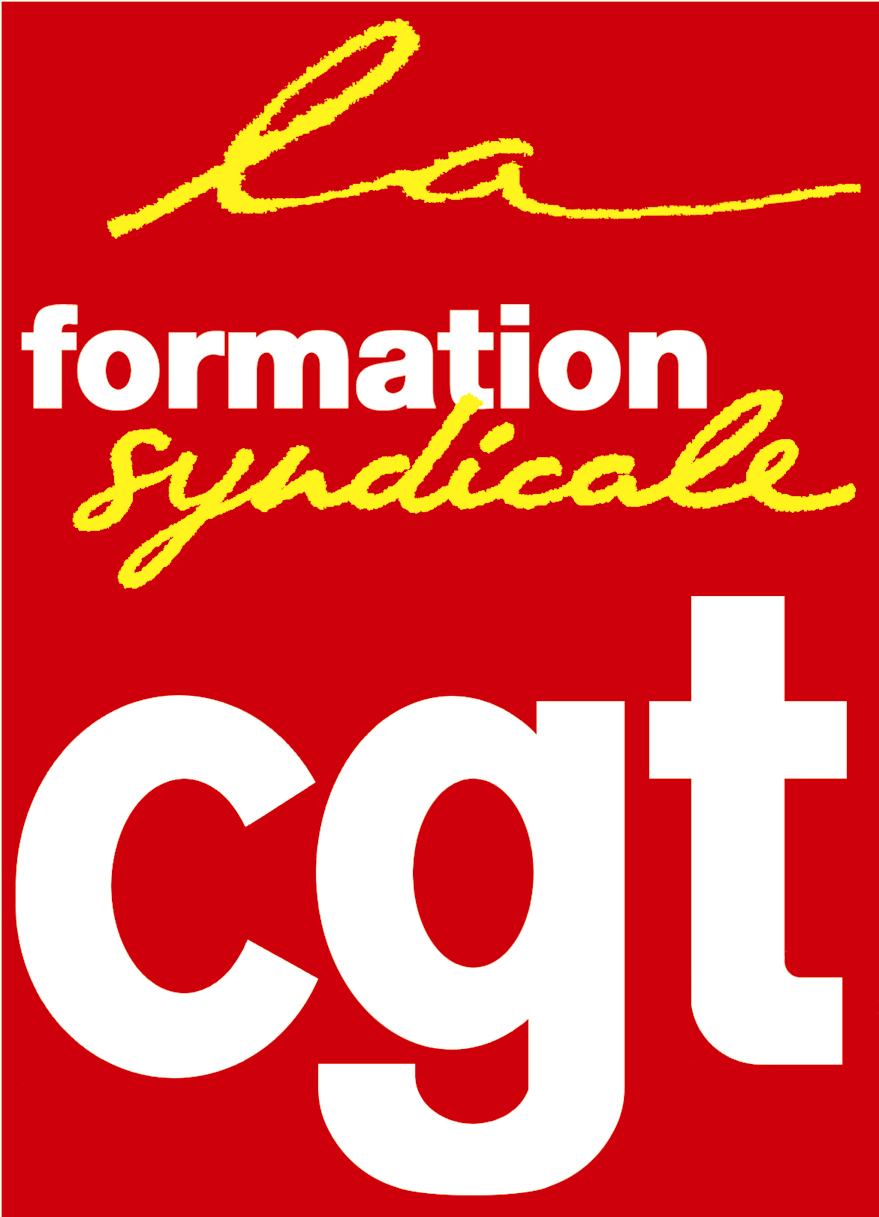 